SADRŽAJ:ZAKONSKA OSNOVA………………………………………………………………………………………..2PRIHODI I PRIMICI PRORAČUNA PO EKONOMSKOJ KLASIFIKACIJI…………………...3RASHODI I IZDACI PRORAČUNA PO EKONOMSKOJ KLASIFIKACIJI………….…………6Rashodi poslovanja…………………………………………………………….…………………6Rashodi za nabavu nefinancijske imovine……………………………….……………...8RASHODI PRORAČUNA PO ORGANIZACIJSKOJ KLASIFIKACIJI……………………………9RASHODI PRORAČUNA PO PROGRAMSKOJ KLASIFIKACIJI………………………………10RASHODI PRORAČUNA PO FUNKCIJSKOJ KLASIFIKACIJI…………………………………20RASHODI PRORAČUNA PO IZVORIMA FINANCIRANJA……………………………...……..22ZAKONSKA OSNOVAPlan Proračuna Općine Šodolovci za 2020. godinu usvojen je na 20. sjednici općinskog Vijeća održanoj dana 16. prosinca 2019.g. u ukupnom iznosu od 9.569.438,57 kn.Uravnoteženje Proračuna vrši se izmjenama i dopunama Proračuna, a postupak donošenja istih istovjetan je postupku  donošenja proračuna. Osim odredbi Zakona o proračuna prilikom donošenja proračuna te izmjena i dopuna istoga nužno je poštivati i odredbe Pravilnika o proračunskom računovodstvu i računskom planu kao i Pravilnika o proračunskim klasifikacijama. Pravilnik o proračunskim klasifikacijama (Narodne novine br. 26/10 i 120/13) propisuje vrste, sadržaj i primjenu proračunskih klasifikacija koje čine okvir kojim se iskazuju i sustavno prate prihodi i primici te rashodi i izdaci po nositelju, cilju, namjeni, vrsti, lokaciji i izvoru financiranja. Proračunske klasifikacije jesu:Organizacijska,Programska,Funkcijska,Ekonomska,Lokacijska iIzvori financiranja.Proračun se sastoji od općeg i posebnog dijela, a na razini jedinica lokalne i područne (regionalne) samouprave i od plana razvojnih programa.  Opći dio proračuna čini Račun prihoda i rashoda i Račun financiranja. Posebni dio proračuna sastoji se od plana rashoda i izdataka proračunskih korisnika iskazanih po vrstama, raspoređenih u programe koji se sastoje od aktivnosti i projekata.  Plan razvojnih programa je dokument jedinice lokalne i područne (regionalne) samouprave sastavljen za trogodišnje razdoblje, koji sadrže ciljeve i prioritete razvoja jedinice lokalne i područne (regionalne) samouprave povezane s programskom i organizacijskom klasifikacijom proračuna. U nastavku slijedi prikaz prihoda i primitaka te rashoda i izdataka, a sve uvažavajući prethodno navedene proračunske klasifikacije. PRIHODI I PRIMICI PRORAČUNA PO EKONOMSKOJ KLASIFIKACIJIU I. Izmjenama i dopunama proračuna Općine Šodolovci za 2020.g. predlažu se ukupni prihodi i primici u iznosu od 8.900.132,10 kn,  a odnose se na prihode poslovanja (7.439.699,30 kn), prihode od prodaje nefinancijske imovine (530.661,00 kn), primitke od financijske imovine i zaduživanja (50.000,00 kn) i raspoloživa sredstva iz prethodnih godina (879.771,80 kn).Prihode poslovanja čine:Prihodi od porezaPomoći iz inozemstva (darovnice) i od subjekata unutar općeg proračunaPrihodi od imovinePrihodi od upravnih i administrativnih pristojbi, pristojbi po posebnim propisima i naknadaPrihodi od prodaje proizvoda i robe te pruženih usluga i prihodi od donacija,Kazne, upravne mjere i ostali prihodi.Prihodi od prodaje nefinancijske imovine se odnose na prihode od prodaje državnog poljoprivrednog zemljišta i prodaje prijevoznih sredstava odnosno kombi vozila.Grafički prikaz broj 1 daje pregled planiranih prihoda poslovanja u 2020.g.Grafički prikaz br. 1: Pregled planiranih prihoda poslovanja u 2020.g.Prihodi od poreza (skupina 61) su I. izmjenama i dopunama proračuna za 2020.g. planirani u iznosu od 3.537.530,95 kn i nisu se mijenjali u odnosu na Plan Proračuna za 2020.g.Za razliku od prihoda od poreza, prihodi od pomoći iz inozemstva (darovnice) i od subjekata unutar općeg proračuna su I. izmjenama i dopunama proračuna smanjeni za 1.225.399,81 kn. Navedeno smanjenje se prvenstveno odnosi na smanjenje tekućih  pomoći iz državnog proračuna koje su planirane za financiranje programa javnih radova, ali i smanjenje nekih kapitalnih pomoći koje nisu ostvarene u planiranom iznosu. Prihodi od imovine su planirani u iznosu od 758.632,89 kn što je za 3.801,85 kn više u odnosu na iznos planiran Planom Proračuna za 2020.g.Prihodi od upravnih i administrativnih pristojbi, pristojbi po posebnim propisima i naknada su I. Izmjenama i dopunama proračuna za 2020.g. povećani za 19.061,50 kn, a iskazano povećanje se odnosi na prihode od šumskog i komunalnog doprinosa. Prihodi od prodaje proizvoda i robe te pruženih usluga i prihodi od donacija su I. izmjenama i dopunama proračuna za 2020.g. planirani u iznosu od 155.500,00 kn, a odnose se na donaciju Srpskog narodnog vijeća za nabavu računala i računalne opreme kao i uređenje prostorija potrebnih za rad Vijeća srpske nacionalne manjine. Prihodi od kazni, upravnih mjera i ostali prihodi planirani su u iznosu od 27.653,54 kn što je za 12.653,54 kn više u odnosu na Plan Proračuna za 2020.g.Nakon detaljne analize planiranih prihoda poslovanja u 2020.g. slijedi grafički prikaz br. 2 koji daje pregled planiranih prihoda od nefinancijske imovine u 2020.g.Grafički prikaz br. 2: Planirani prihodi od nefinancijske imovine u 2020.g.Iz grafičkog prikaza br. 2 vidljivo je da su prihodi od nefinancijske imovine I. izmjenama i dopunama proračuna za 2020.g. planirani u iznosu od 530.661,00 kn jer je prodajom kombi vozila u vlasništvu općine Šodolovci povećan prihod od nefinancijske imovine i bilo je potrebno uravnotežiti proračun. RASHODI I IZDACI PRORAČUNA PO EKONOMSKOJ KLASIFIKACIJIUkupni rashodi i izdaci planirani su u 2020. godini u iznosu od 8.900.132,10 kn, a odnose se na rashode poslovanja (6.051.592,88 kn) i rashode za nabavu nefinancijske imovine (2.848.539,22 kn).U Tablici br. 1 daje se prikaz planiranih rashoda i izdataka po skupinama ekonomske klasifikacije.Tablica br. 1: Prikaz planiranih rashoda i izdataka u 2020.g. po ekonomskoj klasifikacijiU nastavku slijedi detaljnije objašnjenje Tablicom broj 1. prikazanih planiranih ukupnih rashoda.RASHODI POSLOVANJARashodi poslovanja planirani su Planom proračuna za 2020.g. u iznosu od 6.012.880,30kn te su I. Izmjenama i dopunama proračuna za 2020.g. povećani za 38.712,58 kn.Rashodi za zaposlene čine bruto plaće dužnosnika  i službenika Općine Šodolovci kao i djelatnica u projektu „Zaželi bolji život u Općini Šodolovci“. Osim bruto plaća u ovoj skupini rashoda evidentirani su i doprinosi na plaće kao i svi ostali rashodi vezani za zaposlene. II. Izmjenama i dopunama proračuna za 2020.g. ovi rashodi su umanjeni za 679.254,98 kn, a odnose se na bruto plaću i doprinose za osnovno zdravstveno osiguranje prvotno planirano za provedbu programa javnih radova. Materijalni rashodi podrazumijevaju različite naknade troškova zaposlenima (dnevnice za službena putovanja, troškove prijevoza, troškove seminara, tečajeva i sl.), rashode za materijal i energiju (uredski materijal, literatura, troškove električne energije svih objekata u vlasništvu Općine, materijal i dijelove za tekuća i investicijska održavanja, sitan inventar), rashode za usluge (usluge telefona, poštarina, Internet, tekuće i investicijsko održavanje, komunalne usluge, autorski honorari i ugovori o djelu, usluge odvjetnika i pravnog savjetovanja, geodetsko-katastarske usluge, intelektualne i ostale usluge), naknade troškova osobama izvan radnog odnosa (rashodi za polaznike stručnog osposobljavanja bez zasnivanja radnog odnosa) i ostali nespomenuti rashodi poslovanja (naknade za rad članova predstavničkog tijela, osiguranja zaposlenika, vozila, imovine, reprezentacija i ostali rashodi). U odnosu na Plan proračuna općine  za 2020.g. ovi rashodi su I. Izmjenama i dopunama proračuna povećani za 485.300,86 kn.  Iskazani iznos povećanja najvećim dijelom se odnosi na rashode za tekuće i investicijsko održavanje odnosno rashode za uređenje unutrašnjosti društvenih domova u naseljima Palača, Silaš, Ada, Paulin Dvor i Petrova Slatina. Uz navedeno povećani su i rashodi za nabavu zaštitne opreme za članove tima civilne zaštite kao i za njihovo osposobljavanje za rad, rashodi za dezinsekciju, zbrinjavanje pasa lutalica, usluge vještačenja, ostale intelektualne usluge. Financijski rashodi podrazumijevaju usluge platnog prometa i eventualne zatezne kamate za obveze plaćene nakon datuma dospijeća kao i zatezne kamate za poreze i doprinose. Ovi rashodi su I. Izmjenama i dopunama proračuna za 2020.g. smanjeni za 2.000,00 kn, a odnose se na smanjenje rashoda za usluge platnog prometa prvotno planirane u okviru redovne aktivnosti Vijeća srpske nacionalne manjine. Subvencije podrazumijevaju rashode za sufinanciranje projektnih prijava u program ruralnog razvoja i planirani iznos istih je ostao nepromijenjen u odnosu na Plan proračuna za 2020.g.Pomoći dane u inozemstvo i unutar općeg proračuna se odnose na pomoći isplaćene drugim proračunima ili proračunskim korisnicima drugih proračuna. Ova skupina rashoda je I. Izmjenama i dopunama proračuna za 2020.g. povećana za 20.000,00 kn zbog potrebe podmirenja rashoda za nabavu spremnika za odvojeno prikupljanje komunalnog otpada (15% udio jedinice lokalne samouprave) i financijske pomoći za nabavu medicinske opreme KBC Osijek. Naknade građanima i kućanstvima na temelju osiguranja i druge naknade podrazumijevaju različite pomoći obiteljima i kućanstvima (jednokratne novčane pomoći, troškovi ogrjeva, troškovi stanovanja,…) kao i pomoći u vidu sufinanciranja cijene mjesečne karte za učenike srednjih škola, financiranje predškole, nabavu radnih bilježnica i dodatnih materijala za učenike od prvog do osmog razreda osnovnih škola. Osim navedenog u ovu skupinu rashoda se ubrajaju i sredstva sufinanciranja priključaka na vodoopskrbnu mrežu građanima na području naselja Šodolovci, Koprivna i Paulin Dvor. I. izmjenama i dopunama proračuna za 2020.g. bilo je potrebno korigirati iznos planiranih rashoda za jednokratnu novčanu pomoć studentima jer je ista povećana sa 4.000,00kn na 6.000,00 kn.Ostali rashodi poslovanja uključuju tekuće donacije vjerskim zajednicama, udrugama i političkim strankama, sportskim društvima i humanitarnim organizacijama. U odnosu na Plan proračuna za 2020.g. ovi rashodi su povećani za 234.666,70 kn i to se najvećim dijelom odnosi na potrebu evidentiranja rashoda za naknadu štete od prirodne nepogode za 2019.g. kao i rashoda za sufinanciranje rada novoosnovane udruge žena u naselju Petrova Slatina te rada DVD-a Silaš i ostalih vjerskih zajednica.  3.2. RASHODI ZA NABAVU NEFINANCIJSKE IMOVINERashodi za nabavu nefinancijske imovine su I. Izmjenama i dopunama proračuna za 2020.g. umanjeni za 708.019,05 kn, a u nastavku se daje detaljnije obrazloženje iskazanog iznosa umanjenja. Rashodi za nabavu proizvedene dugotrajne imovine su ovim izmjenama i dopunama proračuna planirani u iznosu od 1.833.704,95 kn što je za 307.445,05 kn manje u odnosu na Plan proračuna za 2020.g. Iskazano smanjenje rashoda za nabavu proizvedene dugotrajne imovine podrazumijeva smanjenje sredstava na pozicijama planiranim za pribavljanje dokumentacije za izgradnju kanalizacije, izgradnju košarkaškog igrališta u naselju Koprivna, ograde oko društvenog doma u Palači, dječjeg igrališta u naselju Silaš kao i nekih stavaka u okviru programa zaželi bolji život u Općini Šodolovci. Rashodi za dodatna ulaganja na nefinancijskoj imovini su ovim izmjenama i dopunama proračuna umanjeni za 400.574,00 kn, a navedeno proizlazi iz potrebe revidiranja projekta pojačanog održavanja javne rasvjete u naselju Palača – II. Faza te smanjenja rashoda predviđenih za rekonstrukciju javne rasvjete u naseljima Koprivna i Paulin Dvor budući da ista neće biti provedene tijekom 2020.g.RASHODI PRORAČUNA PO ORGANIZACIJSKOJ KLASIFIKACIJISukladno Pravilniku o proračunskim klasifikacijama, organizacijska klasifikacija se uspostavlja definiranjem razdjela, glava i proračunskih korisnika. Razdjel je organizacijska razina utvrđena za potrebe planiranja i izvršavanja proračuna, a sastoji se od jedne ili više glava.U proračunima jedinica lokalne i područne (regionalne) samouprave status razdjela može se dodijeliti predstavničkom tijelu, izvršnom tijelu i upravnim tijelima. Jedinice lokalne i područne (regionalne) samouprave čije glave nemaju proračunske korisnike, glava je istovjetna razdjelu, dok kod onih čije glave imaju proračunske korisnike jedna od glava može biti istovjetna razdjelu. Sljedećim grafičkim prikazom se daje pregled organizacijske klasifikacije u Proračunu Općine Šodolovci.Grafički prikaz br. 4: Organizacijska klasifikacija Općine ŠodolovciKao što je vidljivo iz grafičkog prikaza br. 4 u Proračunu Općine Šodolovci je uspostavljena organizacijska klasifikacija kroz dva razdjela i to Predstavnička i izvršna tijela i Jedinstveni upravni odjel. Razdjel 001 sadrži dvije glave od kojih je jedna istovjetna razdjelu dok se druga odnosi na djelovanje Vijeća srpske nacionalne manjine Općine Šodolovci. Vijeće srpske nacionalne manjine Općine Šodolovci od 2020.g. počinje sa djelovanjem preko žiro računa Općine Šodolovci te je iz tih razloga došlo do promjene u organizacijskog klasifikaciji u odnosu na prethodne planove proračuna. Ovim Izmjenama i dopunama proračuna planirani su rashodi u okviru razdjela 001 u iznosu od 404.086,35 kn, a u okviru razdjela 002 u iznosu od 8.496.045,75 kn.RASHODI PRORAČUNA PO PROGRAMSKOJ KLASIFIKACIJIProgramska klasifikacija uspostavlja se definiranjem programa, aktivnosti i projekata. Program je skup neovisnih, usko povezanih aktivnosti i projekata usmjerenih ispunjenju zajedničkog cilja, a sastoji se od jedne ili više aktivnosti i/ili projekata, a aktivnost i projekt pripadaju samo jednom programu. Aktivnost je dio programa za koji nije unaprijed utvrđeno vrijeme trajanje, a u kojem su planirani rashodi i izdaci za ostvarivanje ciljeva utvrđenih programom.Projekt je dio programa za koji je unaprijed utvrđeno vrijeme trajanja, a u kojem su planirani rashodi i izdaci za ostvarivanje ciljeva utvrđenih programom.  Projekt se planira jednokratno, a može biti tekući ili kapitalni. Grafičkim prikazom broj 5 daje se pregled definiranih programa u Proračunu Općine Šodolovci za 2020. godinu.Grafički prikaz br. 5: Definirani programi u Proračunu Općine Šodolovci za 2020. godinuU nastavku se daje detaljnije objašnjenje planiranih rashoda po svakom pojedinom programu. Grafički prikaz br. 6: Pregled planiranih rashoda u Programu 1001 Redovan rad predstavničkog tijelaIz grafičkog prikaza br. 6 je vidljivo da Program 1001 Redovan rad predstavničkog tijela čine dvije aktivnosti i to:Naknade za rad članova predstavničkog tijela (planirani rashodi u iznosu od 100.585,07 kn)Financiranje političkih stranaka i vijećnika liste grupe birača (planirani rashodi u iznosu od 11.400,00 kn).Grafički prikaz br. 7: Pregled planiranih rashoda u Programu 1002 Redovan rad izvršnog tijelaProgram 1002 Redovan rad izvršnog tijela čine sljedeće aktivnosti:Poslovanje ureda načelnika (planirani rashodi u iznosu od 223.947,74 kn),Članarina za Lokalnu akcijsku grupu Vuka-Dunav (planirani rashodi u iznosu od 4.000,00 kn)Proslava dana Općine (planirani rashodi u iznosu od 15.000,00 kn),Proračunska zaliha (planirani rashodi u iznosu od 30.000,00 kn).Grafički prikaz br. 8: Pregled planiranih rashoda u Programu 1004 Redovan rad Vijeća srpske nacionalne manjineProgram 1004 Redovan rad Vijeća srpske nacionalne manjine čine sljedeće aktivnosti:Organizacija manifestacija i putovanja (11.852,54 kn),Nabava opreme i tekuće održavanje neophodno za redovan rad Vijeća (7.301,00 kn).Grafički prikaz br. 9: Pregled planiranih rashoda u Programu 2001 Mjere i aktivnosti za osiguranje rada iz djelokruga Jedinstvenog upravnog odjelaProgram 2001 Mjere i aktivnosti za osiguranje rada iz djelokruga Jedinstvenog upravnog odjelaStručno, administrativno i tehničko osoblje (382.653,00 kn),Redovni rashodi poslovanja javne uprave i administracije (564.086,15 kn),Rashodi za osobe izvan radnog odnosa (14.099,04 kn),Rashodi provedbe programa javnih radova (0,00 kn).Grafički prikaz br. 10: Pregled planiranih rashoda u Programu 2002 Održavanje objekata i uređaja komunalne infrastruktureProgram 2002 Održavanje objekata i uređaja komunalne infrastrukture sadrži sljedeće aktivnosti:Održavanje javne rasvjete (195.000,00 kn)Održavanje i uređenje javnih zelenih površina (731.535,28 kn)Održavanje groblja (255.000,00 kn)Održavanje građevina, uređaja i predmeta javne namjene (954.920,54 kn)Održavanja nerazvrstanih cesta ( 95.000,00 kn)Održavanje građevina javne odvodnje oborinskih voda (53.000,00 kn)Grafički prikaz br. 11: Pregled planiranih rashoda u Programu 2003 Izgradnja objekata i uređaja komunalne infrastruktureProgram 2003 Izgradnja objekata i uređaja komunalne infrastrukture sadrži sljedeće aktivnosti:Javna rasvjeta (394.937,50 kn)Javne prometne površine na kojima nije dopušten promet motornih vozila (250.000,00 kn)Javne zelene površine (350.000,00 kn)Građevine i uređaji javne namjene (669.896,77 kn)Gađevine namijenjene obavljanju javnog prijevoza (60.000,00 kn)Program 2004 Zaštita okoliša sadrži jednu aktivnost i to Zbrinjavanje otpada, a ista je planirana u iznosu od 90.000,00 kn.Program 2005 Zaštita životinja sadrži jednu aktivnost i to Mjere i aktivnosti za osiguranje zaštite životinja, a realizacija iste je planirana u iznosu od 135.000,00 kn.Grafički prikaz br. 12: Pregled planiranih rashoda u Programu 2006 Potpora poljoprivredi Program 2006 Potpora poljoprivredi sadrži sljedeće aktivnosti:Uređenje poljskih puteva (150.000,00 kn)Ostale mjere za poticanje poljoprivrede (214.333,85 kn)Grafički prikaz br. 13: Pregled planiranih rashoda u Programu 2008 Socijalna skrbProgram 2008 Socijalna skrb sadrži sljedeće aktivnosti:Jednokratne pomoći (70.000,00 kn)Troškovi stanovanja (28.000,00 kn)Naknada za troškove ogrjeva (35.150,00 kn)Naknade u naravi socijalno ugroženim kućanstvima (3.000,00 kn)Grafički prikaz br. 14: Pregled planiranih rashoda u Programu 2009 Prostorno uređenje i unapređenje stanovanjaProgram 2009 Prostorno uređenje i unapređenje stanovanja sadrži sljedeće aktivnosti:Božićni i novogodišnji poklon paketići (21.500,00 kn)Naknade za novorođenu djecu (36.000,00 kn)Naknade građanima u naravi (36.000,00 kn)Sufinanciranje kupovine prve nekretnine na području općine (20.000,00 kn)Prostorni plan Općine Šodolovci (87.250,00 kn)Projekt WiFi4EU (121.650,00 kn)Koncept pametni gradovi i općine (247.500,00 kn)Grafički prikaz br. 15: Pregled planiranih rashoda u Programu 2010 ObrazovanjeProgram 2010 Obrazovanje sadrži sljedeće aktivnosti:Predškolsko obrazovanje (96.000,00 kn)Osnovnoškolsko obrazovanje (61.000,00 kn)Srednjoškolsko obrazovanje (90.000,00 kn)Visoko obrazovanje ( 30.000,00 kn).Grafički prikaz br. 16: Pregled planiranih rashoda u Programu 2011 Razvoj sporta i rekreacijeProgram 2011 Razvoj sporta i rekreacije sadrži sljedeće aktivnosti:Poticanje sportskih aktivnosti (5.000,00 kn)Opremanje dječjih i rekreacijskih igrališta (87.496,25 kn)Dječja igrališta i rekreacija (120.000,00 kn).Program 2012 Promicanje kulture sadrži jednu aktivnost i to A201201 Poticanje kulturnih aktivnosti,  a izvršenje iste je planirano u iznosu od 89.027,16 knGrafički prikaz br. 17: Pregled planiranih rashoda u Programu 2013 ZdravstvoProgram 2013 Zdravstvo sadrži sljedeće aktivnosti:Rad zdravstvene ambulante Šodolovci (20.000,00 kn)Mjere i aktivnosti za zaštitu zdravlja (85.007,25 kn)Grafički prikaz br. 18: Pregled planiranih rashoda u Programu 2014 Razvoj sustava civilne zaštiteProgram 2014 Razvoj sustava civilne zaštite sadrži sljedeće aktivnosti:Redovna djelatnost JVP i DVD (170.000,00 kn)Redovna djelatnost civilne zaštite (62.855,66 kn).Grafički prikaz br. 19: Pregled planiranih rashoda u Programu 2015 Razvoj civilnog društvaProgram 2015 Razvoj civilnog društva sadrži sljedeće aktivnosti:Humanitarno-socijalne udruge (32.094,10 kn)Vjerske zajednice (53.000,00 kn)Zaštita i promicanje prava i interesa osoba s invaliditetom (5.000,00 kn)Zaštita prava nacionalnih manjina (20.000,00 kn).Grafički prikaz br. 20: Pregled planiranih rashoda u Programu 2016 Zaželi bolji život u općini ŠodolovciProgram 2016 Zaželi bolji život u općini Šodolovci sadrži sljedeće aktivnosti:Edukacija ciljane skupine (140.000,00 kn)Nabava opreme i higijenskih potrepština (119.980,00 kn)Troškovi plaće zaposlenih žena ( 681.594,80 kn)Promidžba i vidljivost (127.330,00 kn)Upravljanje projektom i administracija (135.148,40 kn).RASHODI PRORAČUNA PO FUNKCIJSKOJ KLASIFIKACIJIFunkcijska klasifikacija daje pregled rashoda prema njihovoj namjeni, a ista je preuzeta iz međunarodne klasifikacije funkcija države (COFOG) Ujedinjenih naroda.Brojčane oznake funkcijske klasifikacije razvrstane su u razrede, skupine i podskupine.Sljedećim tabelarnim prikazom daje se pregled planiranih rashoda u 2019. godini po skupinama funkcijske klasifikacije.Tablica br. 2: Pregled planiranih rashoda u 2020. godini po skupinama funkcijske klasifikacije7. RASHODI PRORAČUNA PO IZVORIMA FINANCIRANJAIzvore financiranja kao proračunsku klasifikaciju čine skupine prihoda i primitaka iz kojih se podmiruju rashodi i izdaci određene vrste i utvrđene namjene. Prihodi i primici planiraju se, raspoređuju i iskazuju prema izvorima iz kojih potječu.Rashodi i izdaci planiraju se, izvršavaju i računovodstveno prate prema izvorima financiranja. Sljedećim tabelarnim prikazom daje se pregled planiranih rashoda u 2019.g. po nivoima izvora financiranja.Tablica br. 3: Pregled planiranih rashoda u 2020. godini po izvorima financiranjaRashodPlan Proračuna za 2020.g. (kn)I. Izmjene i dopune Proračuna za 2020.g. (kn)Rashodi poslovanja6.012.880,306.051.592,88Rashodi za zaposlene1.983.459,501.304.204,52Materijalni rashodi2.979.089,553.464.390,41Financijski rashodi15.020,0013.020,00Subvencije15.000,0015.000,00Pomoći dane u inozemstvo i unutar opće države91.000,00111.000,00Naknade građanima i kućanstvima na temelju osiguranja i druge naknade524.150,00504.150,00Ostali rashodi405.161,25639.827,95Rashodi za nabavu nefinancijske imovine3.556.558,272.848.539,22Rashodi za nabavu proizvedene dugotrajne imovine2.141.150,001.833.704,95Rashodi za dodatna ulaganja na nefinancijskoj imovini1.415.408,271.014.834,27UKUPNO:9.569.438,578.900.132,10Skupina funkcijske klasifikacijePlan Proračuna za 2020.g.I. Izmjene i dopune Proračuna za 2020.g.01 Opće javne usluge2.555.810,281.998.279,65011 Izvršna i zakonodavna tijela, financijski i fiskalni poslovi, vanjski poslovi332.898,12335.932,81013 Opće usluge1.954.489,401.393.247,80016 Opće javne usluge koje nisu drugdje svrstane268.422,76269.099,0403 Javni red i sigurnost252.000,00292.855,66032 Usluge protupožarne zaštite160.000,00170.000,00036 Rashodi za javni red i sigurnost koji nisu drugdje svrstani92.000,00122.855,6604 Ekonomski poslovi725.485,001.023.420,00041 Opći ekonomski, trgovački i poslovi vezani uz rad465.485,00564.086,15042 Poljoprivreda, šumarstvo, ribarstvo i lov165.000,00364.333,85045 Promet95.000,0095.000,0005 Zaštita okoliša228.000,00243.000,00051 Gospodarenje otpadom75.000,0090.000,00052 Gospodarenje otpadnim vodama53.000,0053.000,00054 Zaštita bioraznolikosti i krajolika42.702,4842.702,48056 Poslovi i usluge zaštite okoliša koji nisu drugdje svrstani57.297,5257.297,5206 Usluge unaprjeđenja stanovanja i zajednice3.751.234,293.455.518,24061 Razvoj stanovanja0,0087.250,00062 Razvoj zajednice1.814.437,511.651.412,42063 Opskrba vodom191.000,00145.383,04064 Ulična rasvjeta910.511,50589.937,50066 Rashodi vezani za stanovanje i kom. pogodnosti koji nisu drugdje svrstani835.285,28981.535,2807 Zdravstvo82.997,75112.007,25072 Službe za vanjske pacijente20.000,0020.000,00076 Poslovi i udruge i zdravstva koji nisu drugdje svrstani62.997,7592.007,2508 Rekreacija, kultura i religija1.276.000,001.127.307,20081 Službe rekreacije i sporta725.000,00462.496,25082 Službe kulture490.000,00599.958,41084 Religijske i druge službe zajednice48.000,0053.000,00086 Rashodi za rekreaciju, kulturu i religiju koji nisu drugdje svrstani13.000,0011.852,5409 Obrazovanje467.500,00417.000,00091 Predškolsko i osnovno obrazovanje169.500,00157.000,00092 Srednjoškolsko obrazovanje90.000,0090.000,00095 Obrazovanje koje se ne može definirati po stupnju20.000,0030.000,00098 Usluge obrazovanja koje nisu drugdje svrstane188.000,00140.000,0010 Socijalna zaštita230.411,25230.744,10104 Obitelj i djeca190.650,00190.650,00107 Socijalna pomoć stanovništvu koje nije obuhvaćeno redovnim socijalnim programima3.000,003.000,00109 Aktivnosti socijalne zaštite koje nisu drugdje svrstane36.761,2537.094,10UKUPNO:9.569.438,578.900.132,10Brojčana oznaka izvora financiranja/nazivPlan Proračuna za 2020.g.Promjena iznosaI. Izmjene i dopune Proračuna za 2020.g.Izvor 1/OPĆI PRIHODI I PRIMICI4.021.945,04347.697,994.369.643,03Izvor 1.1./Prihodi od poreza3.705.745,04246.282,303.952.027,34Izvor 1.2./Prihodi od financijske imovine3.200,00601,153.801,15Izvor 1.3./Prihodi od nefinancijske imovine160.000,00-5.000,00155.000,00Izvor 1.3.1./Prihodi od zakupa poslovnog prostora35.000,000,0035.000,00Izvor 1.3.2/Prihodi od naknade za pokretnu prodaju i pravo puta53.404,290,0053.404,29Izvor 1.3.3/Prihodi od zakupa općinskog poljoprivrednog zemljišta21.595,710,0021.595,71Izvor 1.3.4/Prihodi od ostalih koncesija40.000,000,0040.000,00Izvor 1.5. Prihodi od kazni10.000,000,0010.000,00Izvor 1.6. Prihodi od prodaje nefinancijske imovine0,0030.661,0030.661,00Izvor 1.7. Primici od finan. imovine i zaduž. bez namjene korištenja50.000,000,0050.000,00Izvor 1.8. Prihodi Vijeća srpske nacionalne manjine93.000,0075.153,54168.153,54IZVOR 4/PRIHODI ZA POSEBNE NAMJENE1.648.796,819.061,501.657.858,31Izvor 4.1./Komunalna naknada133.263,960,00133.263,96Izvor 4.2./Komunalni doprinos30.000,004.061,5034.061,50Izvor 4.3./Šumski doprinos72.297,520,0072.297,52Izvor 4.4./Prihodi od legalizacije10.000,005.000,0015.000,00Izvor 4.5./Prihod od prodaje drž. poljop. zemljišta760.000,000,00760.000,00Izvor 4.6./Prihod od zakupa drž. poljop. zemljišta42.702,480,0042.702,48Izvor 4.7./Prihod od koncesije drž. poljop. zemljišta597.532,850,00597.532,58Izvor 4.8./Vodni doprinos3.000,000,003.000,00IZVOR 5/POMOĆI3.898.696,72-1.026.065,962.872.630,76Izvor 5.1./Tekuće pomoći2.208.544,40-603.040,711.605.503,69Izvor 5.1.1./Tekuće pomoći iz županijskog proračuna35.150,000,0035.150,00Izvor 5.1.2./Tekuće pomoći iz državnog proračuna111.000,00251.158,23362.158,23Izvor 5.1.3./Tekuće pomoći od izvanproračunskih korisnika714.065,26-709.923,004.142,26Izvor 5.1.4./Tekuće pomoći od institucija i tijela EU1.348.329,14-144.275,941.204.053,20Izvor 5.2./Kapitalne pomoći1.690.152,32-423.025,251.267.127,07Izvor 5.2.1./Kapitalne pomoći iz županijskog proračuna350.000,00-175.000,00175.000,00Izvor 5.2.2./Kapitalne pomoći iz državnog proračuna509.121,25-248.025,25261.096,00Izvor 5.2.3./Kapitalne pomoći od izvanproračunskih korisnika398.381,070,00398.381,07Izvor 5.2.4/ Kapitalne pomoći od institucija i tijela EU432.650,000,00432.650,00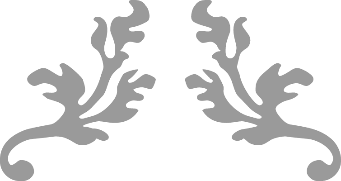 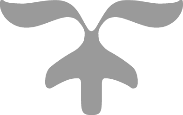 